Change Management Committee (ChMC) Change Pack SummaryCommunication DetailChange RepresentationChange DetailChange Impact Assessment Dashboard (UK Link)Associated ChangesDSGImplementationPlease see the following page for representation comments template; responses to uklink@xoserve.com Section H: Representation Response

H1: Change Representation (To be completed by User and returned for response)H1: Xoserve’ s Response Please send the completed representation response to uklink@xoserve.com 

H1: Change Representation (To be completed by User and returned for response)H1: Xoserve’ s Response Please send the completed representation response to uklink@xoserve.com 

H1: Change Representation (To be completed by User and returned for response)H1: Xoserve’ s Response Please send the completed representation response to uklink@xoserve.com Comm Reference:2457.4 – RT – POComm Title:Settlement DataComm Date:14/10/2019Action Required:For RepresentationClose Out Date:28/10/2019Xoserve Reference Number: TBCChange Class:FunctionalChMC Constituency Impacted:All Shipper UsersChange Owner: Neil RogersBackground and Context:These changes relate to the overall development of XRN4627 [Ofgem Switching Programme - Shipper Consequential Change]Ofgem has introduced the Switching Programme to deliver faster switching – including the capability for next-day switching and improved reliability of the switching process through better management and oversight of industry data. This document, along with several other associated Change Packs (see Associated Changes below), details the consequential change required to ensure that Xoserve’s systems and processes (including the wider gas industry processes and interactions) can be updated to support the changes introduced.The changes to the Settlement Data processes described in this change pack will be applicable to all sites except those that are not in scope of CSS.  Sites not is scope of CSS will be identified in a new validation in UK Link:The Settlement Data change pack covers the changes made in the following processes:A new check to identify that NTS sites which are out of scope of CSSThis change pack does not cover consequential changes for:LPG installationsSSMP InstallationsSupplier exempt sitesFunctional:Settlement DataNon-Functional:No impactApplication:SAP ISU, AMT Market Flow, SAP POUser:ShipperDocumentation:File Format – see belowOther:NAFilesFilesFilesFilesFilesFileParent RecordRecordData AttributeHierarchy or FormatAgreedBRNT90, T91, T87New FileBRRT93, T95, T94, T88New FileASNT99New FileChange Design DescriptionSettlement DetailsSummary of File Format changes1Footnotes: 1 New hierarchies include existing record types which are detailed in the corresponding file hierarchy spreadsheets.Base Registration Nomination (BRN)The Proposing Shipper may provide all required Settlement Details for their registration period using a new file format called the Base Registration Nomination (BRN). The BRN design has been based on the existing CNF file. Shippers can now provide MAM details in the BRN file (which is an optional data item) therefore removing the need to submit a MAM file separately during the CSS Switch Request/Change of Shipper process.  New HierarchyBRN Hierarchy.xlxsNew File Records - BRN SubmissionWhere Settlement data is being submitted by a Shipper to be applied to a CSS Registration or to a Change of Shipper Event the following record type must be used to associate to a valid Offer:RT_T90_BASE_REGISTRATION_NOMINATION_FOR_RRN.docxWhere Settlement data is being submitted for a CSS Registration or to a Change of Shipper Event where no association to a valid Offer is required the following Record should be submitted:RT_T91_BASE_REGISTRATION_NOMINATION_NO_RRN.docxNew File Record - BRN CancellationWhere a Shipper wishes to cancel previously accepted Settlement Data the following Record should be submitted:RT_T87_BRN_CANCELLATION.docxBRN can be cancelled both prior to and following association to a CSS registration, prior the settlement data submission cut-off time.Rejection CodesIf the BRN is submitted for a BRN cancellation with an invalid BRN Number, it will be rejected with a new Rejection Code. BRN00002 “BRN Reference number does not exist.”If a T87 BRN Cancellation is received for a BRN that was previously cancelled or has expired it will be rejected with a new Rejection Code. BRN00001 “BRN was previously cancelled or has expired”Business RulesThe BRN will be rejected if it is not structurally valid.The BRN will be rejected for Class 1 & 2 if no Transporter Nomination Reference is provided in the T90 Record.The BRN will be rejected if the Offer is not valid (T90 Record).On receipt of CSS Registration or Change of Shipper Event the accepted BRN will be revalidated against the current UNC validation rules prior to association and may not be applied and default values will be issued via the ASN (please note that the BRN is not rejected and may remain valid for a subsequent switch).The BRN will be valid for 60 calendar days from acceptance.If the Offer was due to expire before the end of the BRN validity period, the Offer’s validity will be extended to end of the BRN validity period (see diagram below).Once a BRN has been associated to a CSS Registration or Change of Shipper Event it will not be invalidated by changes in the Supply Meter Point attributes in line with current Confirmation file rules.The submission of a subsequent valid BRN will supersede the previous valid BRN even if associated.Subsequent BRN will be validated against the current Supply Meter Point attributes , which may be different to the previously accepted (and associated) BRN..A BRN received after 1500hr on D-1 won’t be applied to a CSS Registration or Change of Shipper Event effective the start of the next day.A BRN received for a site that is out of scope of CSS will be rejected with a new rejection code. Rejection Code BRN00003 “BRN Cannot be submitted for Non-CSS sites”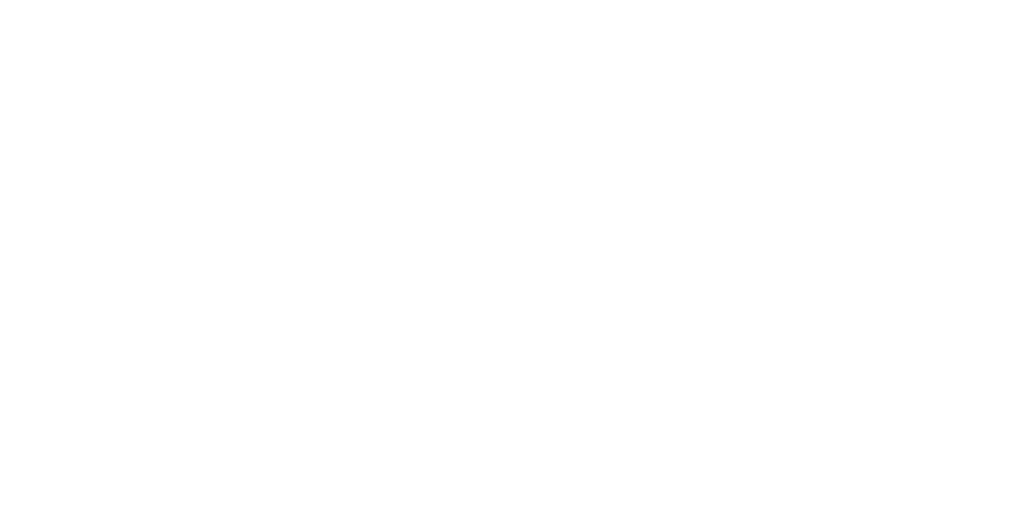 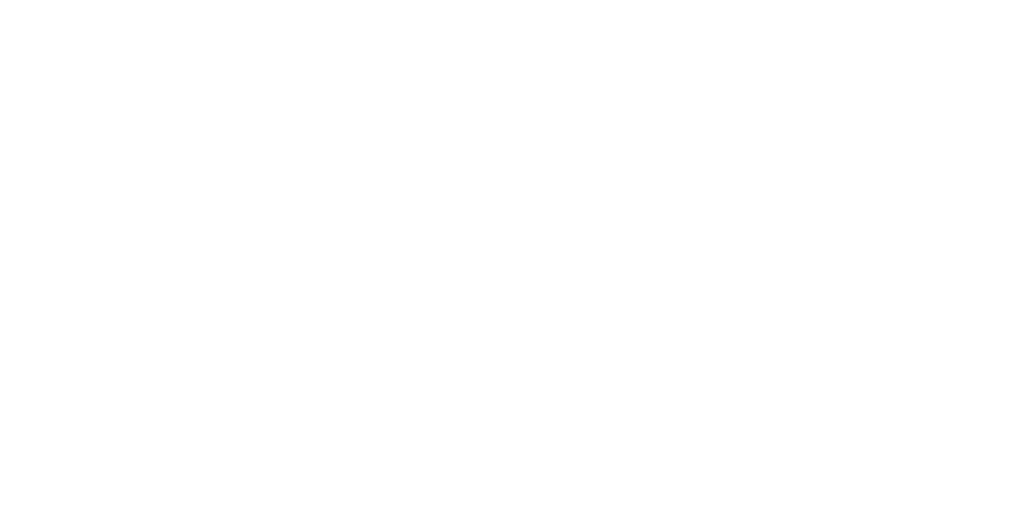 Base Registration Response (BRR)In response to submission of Settlement Details, the Shipper will be notified of the outcome (accepted or rejected) via the new Base Registration Response file (BRR).New HierarchyBRR Hierarchy.xlxsNew File Segments - Response to BRN SubmissionRT_T88_BRN_CANCELLATION_RESPONSE.docxRT_T93_ACCEPTED_RESPONSE.docxRT_T95_REJECT_BRN_RESPONSE_FOR_RRN.docxRT_T94_REJECT_BRN_RESPONSE_NO_RRN.docx Rejection CodesThere are three new rejection codes associated with the BRR file and the existing CNF rejection codes have been reused where applicable (see attached file Shipper Rejection Codes V6.1FA)Settlement Association File (ASN)New HierarchyASN Hierarchy.xlxsNew File Segments – RT_T99_BRN_ASSOCIATION.docxBusiness RulesWhere Settlement Details are not provided by the Proposing Shipper the ASN will contain default values as defined in UNC.Default ValuesSettlement Class – If the AQ is above 58,600,000 kWh or where it is a mandatory Class 1 site then the meter point will default to Class 1 else it will be defaulted to Class 4.DM SOQ / DM SHQ – The previous Shipper’s values will be carried forward.Meter Read Frequency – This will be derived based on the prevailing AQ value in line with existing UNC rules.Seasonal LSP Data – Will be carried forward if registration is effective prior to the anniversary of SLSP being effective.Optional Transportation Rates – This will not be carried forward and will cease to be applied.PSR / End Consumer Details – This will not be carried forward to the new registration period.LSP Emergency Contact Details – These will continue to be provided to the Transporter in relation to the new registration but will not be visible to the incoming Shipper.Where UK Link has been unable to create an association between the BRN and a CSS Registration or Change of Shipper Event, the ASN will contain default values as defined in UNC. In this case a rejected BRN notification message will not be issued.If the Effective Date of a CSS Registration or Change of Shipper Event received from CSS is beyond the BRN validity period then the ASN will contain default values as defined in UNC.If the Pending Synchronisation message is received more than one calendar day prior to the supplier registration effective date UK Link will, in the absence of a valid BRN, delay sending of the ASN file for a configurable period of time [currently 1 hour].If a BRN hasn’t been associated prior to the deadline and the Shipper identifies changes to the BRN values after the cut-off time, then the Registered Shipper would need to make updates via the existing SPA update files (once the CSS Registration/Change or Shipper Event is Live).Rejection CodesShipper Rejection Codes V6.1FA.xlsxAssociated Change(s) and Title(s):XRN4922 CSSC Shipper BRDXRN4921 CSSC GT/iGT BRD (for awareness only)Target DSG discussion date:N/AAny further information:N/ATarget Release:CSS Implementation Date (TBC)Status:For approvalUser Contact Details:Organisation:SSESSEUser Contact Details:Name:Megan CoventryMegan CoventryUser Contact Details:Email:megan.coventry@sse.commegan.coventry@sse.comUser Contact Details:Telephone:0239227773802392277738Representation Status:SupportSupportSupportRepresentation Publication:PublishPublishPublishRepresentation Comments:Within the Business Rules on page 4 it is stated: "A BRN received after 1500hr on D-1 won’t be applied to a CSS Registration or Change of Shipper Event effective the start of the next day". 
Please can you clarify whether in a scenario where we send the BRN after 1500hr D-1, this BRN will be discounted/rejected, or will it be applied for this switch the next day (after the switch is in Active state, etc)?
Within the Business Rules on page 4 it is stated: "A BRN received after 1500hr on D-1 won’t be applied to a CSS Registration or Change of Shipper Event effective the start of the next day". 
Please can you clarify whether in a scenario where we send the BRN after 1500hr D-1, this BRN will be discounted/rejected, or will it be applied for this switch the next day (after the switch is in Active state, etc)?
Within the Business Rules on page 4 it is stated: "A BRN received after 1500hr on D-1 won’t be applied to a CSS Registration or Change of Shipper Event effective the start of the next day". 
Please can you clarify whether in a scenario where we send the BRN after 1500hr D-1, this BRN will be discounted/rejected, or will it be applied for this switch the next day (after the switch is in Active state, etc)?
Confirm Target Release Date?YesYes«h1_userDataAlternative»Xoserve Response to Organisations Comments:BRN will not be rejected and will remain valid for 60 days.  If a BRN hasn’t been associated prior to the deadline and the Shipper requires changes to the default values, then, as the Registered Shipper, they would need to make updates via the existing SPA update files (once the CSS Registration/Change or Shipper Event is Live).User Contact Details:Organisation:CentricaCentricaUser Contact Details:Name:Bryan HaleBryan HaleUser Contact Details:Email:bryan.hale@centrica.combryan.hale@centrica.comUser Contact Details:Telephone:0797106982207971069822Representation Status:Updates RequiredUpdates RequiredUpdates RequiredRepresentation Publication:PublishPublishPublishRepresentation Comments:Will this rejection apply to BRN files?

SHI00012	System User prevented from requesting Confirmations	 	Rejection Code	CNF,CSS,RCI,BRN	CFR,CRS,OCI,BRR

Please can the rejection codes be linked to the business rules.  For example which rejection will be sent if the business rule “The BRN will be rejected for Class 1 & 2 if no Transporter Nomination Reference is provided in the T90 Record.”

If the BRN expires during a registration, defaults will be applied.  Assume this triggers an updated ASN

Please can the CSS_REFERENCE_NUMBER in the T99 be renamed CSS_REGISTRATION_ID.  This aligns with name of the field in the CSS Interface and avoids confusion.  I believe the T99 record is the only place this field exists.
Will this rejection apply to BRN files?

SHI00012	System User prevented from requesting Confirmations	 	Rejection Code	CNF,CSS,RCI,BRN	CFR,CRS,OCI,BRR

Please can the rejection codes be linked to the business rules.  For example which rejection will be sent if the business rule “The BRN will be rejected for Class 1 & 2 if no Transporter Nomination Reference is provided in the T90 Record.”

If the BRN expires during a registration, defaults will be applied.  Assume this triggers an updated ASN

Please can the CSS_REFERENCE_NUMBER in the T99 be renamed CSS_REGISTRATION_ID.  This aligns with name of the field in the CSS Interface and avoids confusion.  I believe the T99 record is the only place this field exists.
Will this rejection apply to BRN files?

SHI00012	System User prevented from requesting Confirmations	 	Rejection Code	CNF,CSS,RCI,BRN	CFR,CRS,OCI,BRR

Please can the rejection codes be linked to the business rules.  For example which rejection will be sent if the business rule “The BRN will be rejected for Class 1 & 2 if no Transporter Nomination Reference is provided in the T90 Record.”

If the BRN expires during a registration, defaults will be applied.  Assume this triggers an updated ASN

Please can the CSS_REFERENCE_NUMBER in the T99 be renamed CSS_REGISTRATION_ID.  This aligns with name of the field in the CSS Interface and avoids confusion.  I believe the T99 record is the only place this field exists.
Confirm Target Release Date?YesYes«h1_userDataAlternative»Xoserve Response to Organisations Comments:“Will this rejection apply to BRN files? SHI00012 System User prevented from requesting Confirmations

Rejection Code CNF,CSS,RCI,BRN                CFR,CRS,OCI,BRR”

Yes

“Please can the rejection codes be linked to the business rules.  For example which rejection will be sent if the business rule “The BRN will be rejected for Class 1 & 2 if no Transporter Nomination Reference is provided in the T90 Record.””

Noted however there are large number of existing business rules which can be determined from the mapping provided in the Shipper Rejection Code V6.1FA spreadsheet

“If the BRN expires during a registration, defaults will be applied.  Assume this triggers an updated ASN”

5.9.8	Where the CDSP lapse a Settlement Detail Notification (BRN) the CDSP will not notify the Shipper who submitted the Settlement Detail.
Source:  Switching Programme Consequential Change - Shipper BRD

“Please can the CSS_REFERENCE_NUMBER in the T99 be renamed CSS_REGISTRATION_ID.  This aligns with name of the field in the CSS Interface and avoids confusion.  I believe the T99 record is the only place this field exists.”

Yes. These attributes have been renamed in the T99 segment.User Contact Details:Organisation:Gazprom Marketing & Trading Retail LtdGazprom Marketing & Trading Retail LtdUser Contact Details:Name:Lisa SaycellLisa SaycellUser Contact Details:Email:lisa.saycell@gazprom-energy.comlisa.saycell@gazprom-energy.comUser Contact Details:Telephone:0161829007701618290077Representation Status:SupportSupportSupportRepresentation Publication:PublishPublishPublishRepresentation Comments:The BRN business rules do not cover validation of the LSP Emergency Contact Details.  This is highlighted in the Shipper BRD document 2457.5 which one is correct?The BRN business rules do not cover validation of the LSP Emergency Contact Details.  This is highlighted in the Shipper BRD document 2457.5 which one is correct?The BRN business rules do not cover validation of the LSP Emergency Contact Details.  This is highlighted in the Shipper BRD document 2457.5 which one is correct?Confirm Target Release Date?YesYes«h1_userDataAlternative»Xoserve Response to Organisations Comments:Added  5.9.10	Where there is a mandatory requirement for large site contact details to be provided (e.g. emergency contacts) and these have not be provided within the Settlement Detail Notification (BRN), then the notification shall be rejected and the requested settlement data will not be considered.